BMP Project Fact Sheet(Insert Title of BMP Here)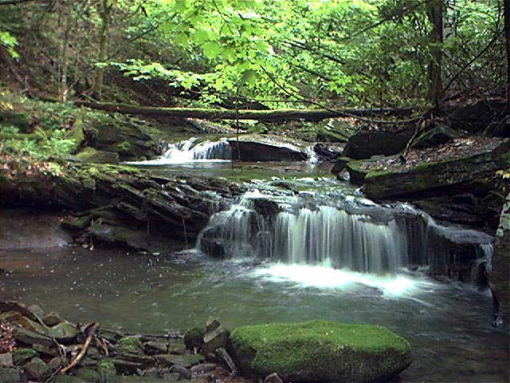 